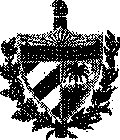 REPUBLICA DE CUBAMisiOn Permanente ante la Oficina de las Naciones Unidas en Ginebra y los Organismos lnternacionales con sede en Suiza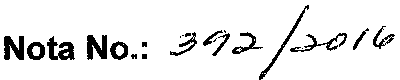 La Misi6n Permanente de Cuba ante la Oficina de las Naciones Unidas en Ginebra y los Organismos lnternacionales con sede en Suiza saluda atentamente a la Oficina de la Alto Comisionado de las Naciones Unidas para los Derechos Humanos, y tiene a bien remitir la respuesta de Cuba a  la solicitud de informaci6n con vista a la sesi6n del Grupo de Trabajo sabre empresas y derechos humanos del 24 al 28 de octubre de 2016, contenida en la nota de referencia TESPRDD/DESIB/HRESIS/LW.Cuba respalda el importante proceso encaminado a establecer obligaciones vinculantes a las empresas transnacionales tanto en las legislaciones nacionales coma en el Derecho Internacional, de tal modo que estas deban garantizar que sus actividades, incluida la explotaci6n de recurses naturales, c:umplan con las normas de derechos humanos acordadas internacionalmente.Apoyamos el proceso iniciado en el Consejo de Derechos Humanos para la elaboraci6n de un instrumento juridicamente vinculante sabre esta materia.Reafirmamos que debe respetarse el mandate aprobado por el Consejo de cara a las labores del Grupo de Trabajo lntergubernamental de composici6n abierta en este tema y alentamos a todos las Estados a participar en este proceso.Oficina de/ Alto Comisionado de las Naciones Unidas para los Derechos; HumanosGinebraPrincipios para el instrumento juridicoCon relaci6n a los principios del instrumento, pensamos que toda negociaci6n debe partir de una clara definici6n de los principios que guiaran la implementaci6n de sus normas y el cumplimiento de su objetivo principal y de sus metas especificas.Este ejercicio nos debe llevar a identificar los principios existentes mas adecuados y pertinentes en esta materia y a la vez responder a los vacios normativos actuales, en particular aquellos que atiendan la problematica de la indefensi6n de las victimas de violaciones de derechos humanos en este  campo y la necesaria indemnizaci6n.La ubicaci6n de dichos principios en el cuerpo de la futura norma asi como su menci6n, deben ser de forma expresa. Es importante ademas evitar eventuales interpretaciones err6neas o vacios legales innecesarios.Debernos reconocer en nuestros trabajos los principios de universalidad, indivisibilidad e interdependencia de los derechos humanos, incluido el derecho al desarrollo en virtud del cual todo ser humano y todos los pueblos estan facultados para participar en un desarrollo econ6mico, social, cultural y politico en el que puedan realizarse plenamente todos los derechos humanos y libertades fundamentales, a contribuir a ese desarrollo y a disfrutar de el.Teniendo en cuenta el papel creciente de las empresas transnacionales a nivel mundial, resulta fundamental que el nuevo instrumento refleje una clara normativa en materia de cooperaci6n internacional y creaci6n de capacidades, especialmente tecnica y econ6mica a fin de alcanzar la realizaci6n plena de todos los derechos humanos, incluyendo particularmente a traves de la adopci6n de medidas legislativas.Pensamos que el instrumento debe contribuir al avance del desarrollo sostenible y la protecci6n del medio ambiente.Alcance  y ambito del  instrumento.Cuba considera que el principal objetivo de este proceso debe ser llenar los vacios que persisten en el derecho internacional de los derechos humanos, respecto a una normativa universal para las empresas transnacionales, de ahi la importancia de enfocarnos en ese tipo de empresas.; Que violaciones a los derechos humanos deben estar cubiertas bajo el lnstrumento?Las violaciones de los derechos humanos por parte de las empresas transnacionales involucran a menudo la violaci6n de varies derechos humanos, en particular derechos econ6micos, sociales, culturales y ambientales.Tai es el caso del dafio media ambiental que han provocado diversas empresas transnacionales, que producto de ese acto, han vulnerado diversos derechos como el acceso a agua potable y saneamiento, el derecho a la salud, el derecho a la alimentaci6n, el derecho al desarrollo, entre otros.Tambien se debe tener en cuenta la vulnerabilidad particular que sufren los pueblos indigenas, los nifios y las nifias, las mujeres, los discapacitados entre otros como consecuencia de esos dafios.Seria contraproducente partir de una vision limitada respecto al alcance de los derechos que protegeria este instrumento, pues se debe favorecer la mayor posibilidad para que las victimas de estas violaciones tengan acceso a  la justicia y a la indemnizaci6n.Obligaciones de los Estados.Consideramos que un future instrumento vinculante sobre las empresas transnacionales y otras empresas con respecto a los derechos humanos debe incluir obligaciones expresas a los Estados para que su legislaci6n tenga por efecto hacer que sus empresas transnacionales respeten todos los derechos humanos, incluido cuando operan en otros Estados.Dichas obligaciones partirian de las propias obligaciones juridicas que ya ha contraido el Estado respecto a diversos instrumentos de derechos humanos.Las obligaciones que el nuevo instrumento estableceria para las Estados conllevarian a la adopci6n de las medidas apropiadas para responder a las violaciones de derechos humanos cometidas par las  empresas transnacionales.Reafirmamos que las multinacionales deben poder enjuiciarse par sus violaciones de derechos humanos, para evitar la impunidad de las empresas transnacionales ante las violaciones de derechos humanos que cometan, y par tanto que las mismas respondan par esas violaciones ante las tribunales.Cuando la empresa es una filial, tambien deben eliminarse las  obstaculos para que responda en las tribunales del pais en el que actuan violando los derechos humanos. Reafirmamos que las empresas transnacionales deben cumplir con las reglamentaciones nacionales de las paises donde actuan estas empresas.Es importante tambien abordar el aspecto extraterritorial para cubrir las lagunas juridicas actuales. Los 6rganos de tratados de derechos humanos han aceptado que las Estados no pueden ignorar lo que ocurre fuera de sus fronteras. Para cumplir con las obligaciones internacionales en materia de derechos humanos, las Estados tienen que impedir que las empresas violen las derechos humanos donde quiera que actuen. Los Estados deben adoptar medidas para impedir las violaciones de las corporaciones, sin infringir la soberania de las Estados donde las mismas actuan.Ademas de las obligaciones que se impongan a las Estados, pensamos que tambien las empresas deben tener responsabilidades claras en cuanto a la prohibici6n de aplicar medidas coercitivas unilaterales o cometer otras violaciones de derechos humanos, incluso cuando tienen efectos extraterritoriales. Tambien las Estados deben impedir la aplicaci6n de estas medidas par las empresas o filiales que actuan en sus paises.Responsabilidad   legal  de   las  empresas   transnacionales  y otras empresas con respecto a los derechos humanos.El futuro instrumento debe proponer normas adecuadas que reflejen de forma expresa y uniforme la responsabilidad juridica de las mismas.Para ello se requiere establecer las circunstancias o ambito en que estas empresas estarian sujetas a las obligaciones juridicas del futuro instrumento.Tambien favorecemos que el Grupo de Trabajo de composici6n abierta estudie las conductas violatorias de derechos humanos que caracterizan el comportamiento com(m entre ciertas empresas transnacionales, y a partir de esto, disefiar el articulado del nuevo instrumento tipificando dichas conductas.El instrumento debe ademas responder a la problematica que generan las argucias legales que utilizan las empresas transnacionales para escapar de las consecuencias de sus conductas violatorias de los derechos humanos, desentendiendose de la actuaci6n de sus subsidiarias. De ese modo, sera importante dar una respuesta al llamado concepto del "velo corporativo".Seria conveniente que coma parte de la labor de este Grupo se analice  el tema de la definici6n de la nacionalidad corporativa y  los elementos en que  se basaria el tratado para determinar dicha nacionalidad.Tambien el nuevo instrumento debe dar una respuesta a las situaciones en que esas empresas han violado los derechos humanos y a su vez, han inculpado a los Estados por tomar la decision de rescindir sus contratos, ante los abusos cometidos por las mismas. En ese sentido, la nueva normativa debe proteger a los Estados que se preocupan por defender los derechos humanos de su poblaci6n frente a la rapacidad de las empresas transnacionales y/o los modelos de tratados de inversiones que desconocen los derechos humanos.La Misi6n Permanente de Cuba ante la Oficina de las Naciones Unidas en Ginebra y los Organismos lnternacionales con sede en Suiza, aprovecha la oportunidad para trasladar a la Oficina del Alto Comisionado de las Naciones Unidas para los Derechos Humanos el testimonio de su consider /:i6n.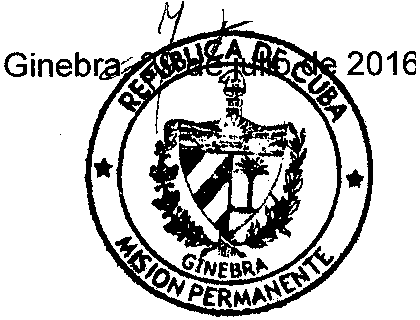 